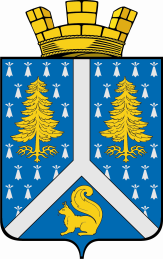 СОБРАНИЕ ДЕПУТАТОВ муниципального образования город тарко-сале 4 СОЗЫВА_____________________________________________________________________________РЕШЕНИЕОб утрате силы и снятии с контроля некоторых решений Собрания депутатов муниципального образования город Тарко-Сале25 апреля 2019 года	г. Тарко-Сале№ 177_В связи с исполнением некоторых решений Собрания депутатов муниципального образования город Тарко-Сале и необходимостью снятия их с контроля, на основании статьи 38 Регламента Собрания депутатов муниципального образования город Тарко-Сале, Собранием депутатов муниципального образования город Тарко-Сале решено:1. Снять с контроля и признать утратившими силу решения Собрания депутатов муниципального образования город Тарко-Сале, согласно приложению к настоящему решению.2. Настоящее решение вступает в силу со дня официального опубликования.3. Опубликовать настоящее решение в газете "Северный луч".4. Контроль за исполнением настоящего решения возложить на председателя Собрания депутатов муниципального образования город Тарко-Сале П.И.Колесникова.Председатель Собрания депутатовмуниципального образования город Тарко-Сале	П.И. КолесниковПриложениек решению Собрания депутатов муниципального образования город Тарко-Салеот 25 апреля 2019 года № 177от 19 мая 2009 года № 130 Об утверждении Порядка предоставления, рассмотрения и утверждения годового отчета об исполнении бюджета муниципального образования город Тарко-Сале;от 14 декабря 2010 года № 277Об утверждении Положения «Об отдельных мерах по совершенствованию правового положения муниципальных учреждений муниципального образования город Тарко-Сале в переходный период»;от 28 декабря 2011 года № 370Об утверждении Положения «О муниципальном заказе в муниципальном образовании город Тарко-Сале»;от 23 июня 2015 года № 220О регулировании вопросов, связанных с осуществлением полномочий исполнительно-распорядительного органа муниципального образования город Тарко-Сале в переходный период;от 21 сентября 2015 года № 10О наделении полномочиями по исполнению обязанностей представителя нанимателя (работодателя) для муниципальных служащих, замещающих должности муниципальной службы категории «руководители» высшей группы должностей;от 31 января 2017 года № 102Об утверждении актуализированной схемы водоснабжения и водоотведения муниципального образования город Тарко-Сале на 2018 год и на период до 2028 года;от 30 мая 2017 года № 115Об утверждении актуализированной схемы теплоснабжения муниципального образования город Тарко-Сале на 2018 год и на период до 2033 года;от 17 ноября 2017 года № 131О проведении публичных слушаний по проекту решения «О бюджете муниципального образования город Тарко-Сале на 2018 год и на плановый период 2019 и 2020 годов»;от 16 февраля 2018 года № 138О проведении публичных слушаний по проекту решения Собрания депутатов муниципального образования город Тарко-Сале «О внесении изменений в Устав муниципального образования город Тарко-Сале»;от 16 февраля 2018 года № 139О назначении публичных слушаний по проекту решения Собрания депутатов муниципального образования город Тарко-Сале «Об утверждении актуализированной схемы теплоснабжения муниципального образования город Тарко-Сале на 2019 год и на период до 2034 года»;от 27 апреля 2018 года № 142О проведении публичных слушаний по проекту решения «Об утверждении отчета об исполнении бюджета муниципального образования город Тарко-Сале за 2017 год»;от 27 апреля 2018 года № 143О назначении публичных слушаний по проекту решения Собрания депутатов муниципального образования город Тарко-Сале «Об утверждении актуализированной схемы водоснабжения и водоотведения муниципального образования город Тарко-Сале на 2019 год и на период до 2029 года»;от 25 мая 2018 года № 147О назначении публичных слушаний по рассмотрению документации по планировке части территории кадастрового квартала 89:05:020115, ограниченного улицами Геологов и Тарасова в муниципальном образовании город Тарко-Сале Пуровского района и внесении изменений в документацию по планировке территории "Проект межевания территории в пределах кадастровых кварталов муниципального образования г. Тарко-Сале 89:05:020108, 89:05:020109, 89:05:020114, 89:05:020115, 89:05:020119", утвержденную постановлением Администрации района от 29 июня 2016 года № 287-ПА;от 25 мая 2018 года № 148О назначении публичных слушаний по рассмотрению документации по планировке территории, на которой предусматривается размещение линейного объекта местного значения «Кольцевой водопровод в городе Тарко-Сале»;от 12 сентября 2018 года № 154О проведении публичных слушаний по проекту решения Собрания депутатов муниципального образования город Тарко-Сале «О внесении изменений в Устав муниципального образования город Тарко-Сале»;от 14 ноября 2018 года № 163О проведении публичных слушаний по проекту решения Собрания депутатов муниципального образования город Тарко-Сале «О бюджете муниципального образования город Тарко-Сале на 2019 год и на плановый период 2020 и 2021 годов».